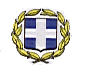 ΕΛΛΗΝΙΚΗ ΔΗΜΟΚΡΑΤΙΑΥΠΟΥΡΓΕΙΟ ΠΑΙΔΕΙΑΣ, ΘΡΗΣΚΕΥΜΑΤΩΝΚΑΙ ΑΘΛΗΤΙΣΜΟΥΠΕΡΙΦΕΡΕΙΑΚΗ ΔΙΕΥΘΥΝΣΗ Π.Ε. & Δ.Ε.ΚΕΝΤΡΙΚΗΣ ΜΑΚΕΔΟΝΙΑΣ   ΔΙΕΥΘΥΝΣΗ Π.Ε. ΧΑΛΚΙΔΙΚΗΣΣΧΟΛΙΚΗ ΜΟΝΑΔΑ……………………………..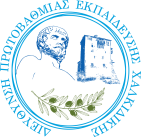 Πληροφορίες  : Τηλέφωνο       : Ταχ.Δ/νση       : Ταχ.Κώδικ.      :              e-mail	            :  (Έδρα Σχ. Μονάδας),      Αρ.  Πρωτ  :                            Α Π Ο Φ Α Σ Η   ΘΕΜΑ : «Χορήγηση άδειας εκπαιδευτικού για ιατρικώς υποβοηθούμενη αναπαραγωγή του Ν. 3305/2005» Ο/Η Διευθυντής/τρια  του Σχολείου (Ο/Η Προιστάμενος/η  του Νηπιαγωγείου) έχοντας υπόψη: Τις διατάξεις του άρθρου 50 παρ. 8 σχετικά με δικαίωμα χορήγησης ειδικής άδειας του Ν.3528/09.02.2007 (ΦΕΚ 26) «Κύρωση του κώδικα Κατάστασης Δημοσίων Πολιτικών Διοικητικών Υπαλλήλων και Υπαλλήλων ΝΠΔΔ και άλλες διατάξεις» όπως αυτές συμπληρώθηκαν με τις διατάξεις του άρθρου 19 του ν.4604/23.03.2019 (ΦΕΚ 50/τΑ/2019).Τις διατάξεις του Ν. 3305/2005 - ΦΕΚ 17/Α/27-1-2005 σχετικά με την «Εφαρμογή της Ιατρικώς Υποβοηθούμενης Αναπαραγωγής».Το άρθρο 28 της με αριθ. Φ.353.1/324/105657/Δ1/16.10.2002  (ΦΕΚ 1340 τ. Β΄) Υ.Α. όπως συμπληρώθηκε − τροποποιήθηκε και ισχύει με την αριθμ. Φ.353.1/26/153324/Δ1/25-9-2014 Υ.Α.(ΦΕΚ 2648 τ. Β΄) , σχετικά με τα καθήκοντα και τις αρμοδιότητες των Διευθυντών σχολείων.Το άρθρο 6 της με αριθμ. Κοινής Υπουργικής Απόφασης 170405/ΓΓ1/2021 - ΦΕΚ 6273/Β/28-12-2021 σχετικά με τον Καθορισμό των ειδικότερων καθηκόντων και αρμοδιοτήτων των Διευθυντών Εκπαίδευσης.Το με αρ. Πρωτ. Φ.351.5/43/67822/Δ1/05.05.2014 έγγραφο του Υ.ΠΑΙ.Θ.Α.«Άδειες εκπαιδευτικών Πρωτοβάθμιας και Δευτεροβάθμιας εκπαίδευσης».Την από _________________αίτηση της _________________του _________________.Την από _________________ Βεβαίωση του Θεράποντος Ιατρού.Την από _________________ Βεβαίωση του Διευθυντή μονάδας ιατρικώς υποβοηθούμενης αναπαραγωγής.Α π ο φ α σ ί ζ ο υ μ ε:Χορηγούμε στην ________________ του ________________, εκπαιδευτικό της Διεύθυνσης ΠΕ Χαλκιδικής, του κλάδου ΠΕ    , που υπηρετεί στο Δημοτικό Σχολείο/Νηπιαγωγείο ___________, ειδική άδεια ________(_____) ημερών με αποδοχές στις ________________.Ειδική άδεια (Μ.Ι.Υ.Α.) επτά (7) ημερών                           Ο/Η Διευθυντής/τρια  του Σχολείου                              Ο/Η Προιστάμενος/η  του Νηπιαγωγείου